THEMATIC PLAN OF PRACTICAL TRAINING ON PSYCHOLOGY AND PEDAGOGYЗав. кафедрой                       								И.А. Сабитов                                       Ульяновский государственный университетИнститут медицины, экологии и физической культурыКафедра медицинской психологии, психоневрологии и психиатрииФорма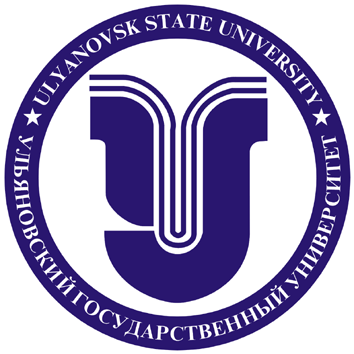 Ф- Тематический план практических занятий№№                                                          The themeThe lengthIntroduction in psychology. General idea of psychology as a science. The main stages of the development of ideas about the subject of psychology.2Sensation and perception. The concept of sensation and perception. Structure of information reception. The physiological basis of sensations. Main characteristics and properties of analyzers. Classification of sensations.4Psychology of attention and memory. Types and forms of memory. The mechanism of memory. Functions of attention. Physiological basis of attention.. Mechanisms and properties of attention. Classification of attention. 4Emotions, will, consciousness. Functions of emotions. Characteristics of the emotional process. Classification of emotions. Needs and motives in human behavior. Hierarchy of needs. Motivation of a person. Theories of motivation. litional regulation of behavior. Volitional properties of personality.4Thinking, imagination, speech and intellect. Stages and characteristics of the thinking process. Basic functions, types, forms of thinking and thinking operations. Interrelation of thinking, speech, language. Functions and forms of imagination.4Features of mental processes in childhood, adolescence and adulthood. Age periodization. 4Pedagogical aspects of the professional activity of a doctor. Pedagogical process. Pedagogical components of the healing process. Training of patients, medical stuff. The ability to self-regulation as a professionally significant characteristic of the physician's personality.4Psychopedagogy. Professional communication in medicine. The structure of communication (communication, interaction, people's perception of each other). Communication. Structure of the communicative process. Communicative barriers. Communication channels (verbal and non-verbal). Empathy and emotional identification.4Socio-psychological basis of communication.2Psychology of management2Psychology of conflict2The concept of personality in Russian psychology4Concepts of personality in foreign psychology. Psychoanalytic theories, existential-humanistic theories of personality. Modern models of personality.6Types of temperament and their psychological characteristics. Definition of temperament. Theories of temperament.2Psychology of character. Character as a social pole of the integration of personal properties. The core of the character traits. Structure of character. Formation and development of character.2Gender psychology2Interhemispheric asymmetry of the brain and the problem of individuality.2